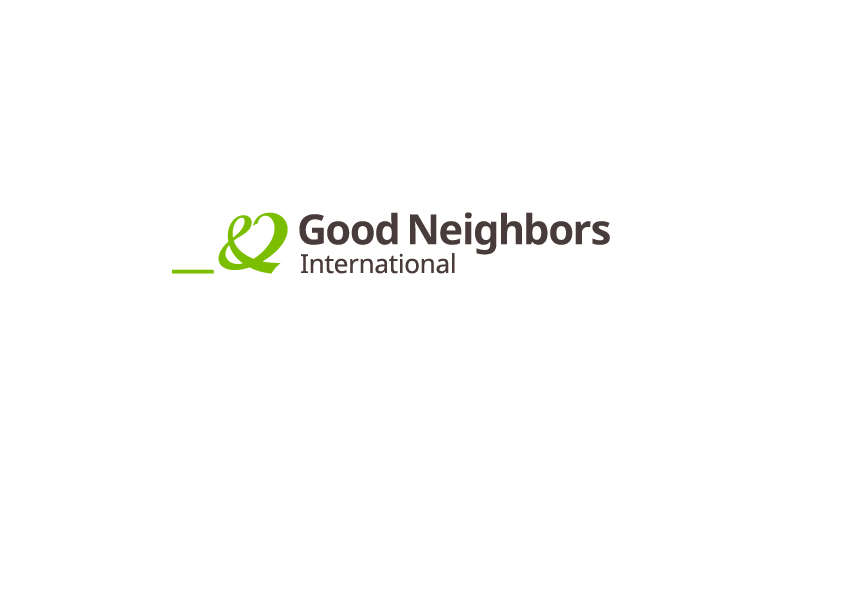 EMPLOYMENT APPLICATION FORMNote: You are requested to send a most recent CV along with this Employment Application Form to vacancy@gninepal.org clearly mentioning the specific position.PERSONAL INFORMATION :PERSONAL INFORMATION :PERSONAL INFORMATION :PERSONAL INFORMATION :PERSONAL INFORMATION :PERSONAL INFORMATION :PERSONAL INFORMATION :PERSONAL INFORMATION :PERSONAL INFORMATION :PERSONAL INFORMATION :PERSONAL INFORMATION :PERSONAL INFORMATION :PERSONAL INFORMATION :PERSONAL INFORMATION :PERSONAL INFORMATION :PERSONAL INFORMATION :PERSONAL INFORMATION :PERSONAL INFORMATION :Position Applied:Position Applied:Date:Date:Date:Date:Date:Date:Date:Date:Name:Name:Name:Name:(First)(First)(First)(First)(First)(Middle)(Middle)(Middle)(Middle)(Middle)(Middle)(Middle)(Middle)(Last)(Last)(Last)Date of birth:Date of birth:Sex:Sex:Sex:Sex:Sex:Sex:Sex:Sex:Date of birth:Date of birth:(dd/mm/yy)(dd/mm/yy)(dd/mm/yy)(dd/mm/yy)(dd/mm/yy)Sex:Sex:Sex:Sex:Sex:Sex:Sex:Sex:Mobile No.Mobile No.Email:Email:Highest Degree attended:Highest Degree attended:Highest Degree attended:Highest Degree attended:Highest Degree attended:Highest Degree attended:Highest Degree attended:Highest Degree attended:Highest Degree attended:Highest Degree attended:Highest Degree attended:Highest Degree attended:Highest Degree attended:Highest Degree attended:Highest Degree attended:Highest Degree attended:Highest Degree attended:Highest Degree attended:Masters:Bachelor:Bachelor:Intermediate:Intermediate:Intermediate:Intermediate:Intermediate:EMPLOYMENT HISTORY: (Please mention current designation and name of organization)EMPLOYMENT HISTORY: (Please mention current designation and name of organization)EMPLOYMENT HISTORY: (Please mention current designation and name of organization)EMPLOYMENT HISTORY: (Please mention current designation and name of organization)EMPLOYMENT HISTORY: (Please mention current designation and name of organization)EMPLOYMENT HISTORY: (Please mention current designation and name of organization)EMPLOYMENT HISTORY: (Please mention current designation and name of organization)EMPLOYMENT HISTORY: (Please mention current designation and name of organization)EMPLOYMENT HISTORY: (Please mention current designation and name of organization)EMPLOYMENT HISTORY: (Please mention current designation and name of organization)EMPLOYMENT HISTORY: (Please mention current designation and name of organization)EMPLOYMENT HISTORY: (Please mention current designation and name of organization)EMPLOYMENT HISTORY: (Please mention current designation and name of organization)EMPLOYMENT HISTORY: (Please mention current designation and name of organization)EMPLOYMENT HISTORY: (Please mention current designation and name of organization)EMPLOYMENT HISTORY: (Please mention current designation and name of organization)EMPLOYMENT HISTORY: (Please mention current designation and name of organization)EMPLOYMENT HISTORY: (Please mention current designation and name of organization)Name of current organization:Name of current organization:Name of current organization:Name of current organization:Name of current organization:Current Position:Current Position:Current Position:Current Position:Current Position:Years of experience in the applied position(Just mention the years):Years of experience in the applied position(Just mention the years):Years of experience in the applied position(Just mention the years):Years of experience in the applied position(Just mention the years):Years of experience in the applied position(Just mention the years):Years of experience in the applied position(Just mention the years):Years of experience in the applied position(Just mention the years):Years of experience in the applied position(Just mention the years):Years of experience in the applied position(Just mention the years):Years of experience in the applied position(Just mention the years):Years of experience in the applied position(Just mention the years):Years of experience in the applied position(Just mention the years):Years of experience in the applied position(Just mention the years):OTHER INFORMATION:OTHER INFORMATION:OTHER INFORMATION:OTHER INFORMATION:OTHER INFORMATION:OTHER INFORMATION:OTHER INFORMATION:OTHER INFORMATION:OTHER INFORMATION:OTHER INFORMATION:OTHER INFORMATION:OTHER INFORMATION:OTHER INFORMATION:OTHER INFORMATION:OTHER INFORMATION:OTHER INFORMATION:OTHER INFORMATION:OTHER INFORMATION:Have you applied/interviewed by us in the past?Have you applied/interviewed by us in the past?Have you applied/interviewed by us in the past?Have you applied/interviewed by us in the past?Have you applied/interviewed by us in the past?Have you applied/interviewed by us in the past?Have you applied/interviewed by us in the past?Have you applied/interviewed by us in the past?Yes:Yes:Yes:Yes:No:No:No:If yes, please state position applied forIf yes, please state position applied forIf yes, please state position applied forInterviewed on:Interviewed on:Interviewed on:Interviewed on:Interviewed on:Interviewed on:Have you gone through the ToR Published? Just mention Yes or NO. If no, please do go through ToR.Have you gone through the ToR Published? Just mention Yes or NO. If no, please do go through ToR.Have you gone through the ToR Published? Just mention Yes or NO. If no, please do go through ToR.Have you gone through the ToR Published? Just mention Yes or NO. If no, please do go through ToR.Have you gone through the ToR Published? Just mention Yes or NO. If no, please do go through ToR.Have you gone through the ToR Published? Just mention Yes or NO. If no, please do go through ToR.Have you gone through the ToR Published? Just mention Yes or NO. If no, please do go through ToR.Have you gone through the ToR Published? Just mention Yes or NO. If no, please do go through ToR.Have you gone through the ToR Published? Just mention Yes or NO. If no, please do go through ToR.Have you gone through the ToR Published? Just mention Yes or NO. If no, please do go through ToR.Have you gone through the ToR Published? Just mention Yes or NO. If no, please do go through ToR.Have you gone through the ToR Published? Just mention Yes or NO. If no, please do go through ToR.Have you gone through the ToR Published? Just mention Yes or NO. If no, please do go through ToR.Have you gone through the ToR Published? Just mention Yes or NO. If no, please do go through ToR.Have you gone through the ToR Published? Just mention Yes or NO. If no, please do go through ToR.Have you gone through the ToR Published? Just mention Yes or NO. If no, please do go through ToR.Have you gone through the ToR Published? Just mention Yes or NO. If no, please do go through ToR.Have you gone through the ToR Published? Just mention Yes or NO. If no, please do go through ToR.Do you agree with the proposed salary in ToR?Do you agree with the proposed salary in ToR?Do you agree with the proposed salary in ToR?Do you agree with the proposed salary in ToR?Do you agree with the proposed salary in ToR?Do you agree with the proposed salary in ToR?Do you agree with the proposed salary in ToR?Do you agree with the proposed salary in ToR?Yes:Yes:Yes:Yes:No:No:No:Comment:Comment:Comment:Comment:Comment:Comment:Comment:Comment:Comment:Comment:Comment:Comment:Comment:Comment:Comment:Comment:Comment:Comment:Why do you consider yourself suitable for the position? Just mention key words not more than 200 characters.Why do you consider yourself suitable for the position? Just mention key words not more than 200 characters.Why do you consider yourself suitable for the position? Just mention key words not more than 200 characters.Why do you consider yourself suitable for the position? Just mention key words not more than 200 characters.Why do you consider yourself suitable for the position? Just mention key words not more than 200 characters.Why do you consider yourself suitable for the position? Just mention key words not more than 200 characters.Why do you consider yourself suitable for the position? Just mention key words not more than 200 characters.Why do you consider yourself suitable for the position? Just mention key words not more than 200 characters.Why do you consider yourself suitable for the position? Just mention key words not more than 200 characters.Why do you consider yourself suitable for the position? Just mention key words not more than 200 characters.Why do you consider yourself suitable for the position? Just mention key words not more than 200 characters.Why do you consider yourself suitable for the position? Just mention key words not more than 200 characters.Why do you consider yourself suitable for the position? Just mention key words not more than 200 characters.Why do you consider yourself suitable for the position? Just mention key words not more than 200 characters.Why do you consider yourself suitable for the position? Just mention key words not more than 200 characters.Why do you consider yourself suitable for the position? Just mention key words not more than 200 characters.Why do you consider yourself suitable for the position? Just mention key words not more than 200 characters.Why do you consider yourself suitable for the position? Just mention key words not more than 200 characters.How soon would you be able to join us? Just mention the DD/MM/YYHow soon would you be able to join us? Just mention the DD/MM/YYHow soon would you be able to join us? Just mention the DD/MM/YYHow soon would you be able to join us? Just mention the DD/MM/YYHow soon would you be able to join us? Just mention the DD/MM/YYHow soon would you be able to join us? Just mention the DD/MM/YYHow soon would you be able to join us? Just mention the DD/MM/YYHow soon would you be able to join us? Just mention the DD/MM/YYHow soon would you be able to join us? Just mention the DD/MM/YYHow soon would you be able to join us? Just mention the DD/MM/YYHow soon would you be able to join us? Just mention the DD/MM/YYHow soon would you be able to join us? Just mention the DD/MM/YYHow soon would you be able to join us? Just mention the DD/MM/YYHow soon would you be able to join us? Just mention the DD/MM/YYHow soon would you be able to join us? Just mention the DD/MM/YYHow soon would you be able to join us? Just mention the DD/MM/YYHow soon would you be able to join us? Just mention the DD/MM/YYHow soon would you be able to join us? Just mention the DD/MM/YYDo you have any relatives employed in this organization? If yes give details:Do you have any relatives employed in this organization? If yes give details:Do you have any relatives employed in this organization? If yes give details:Do you have any relatives employed in this organization? If yes give details:Do you have any relatives employed in this organization? If yes give details:Do you have any relatives employed in this organization? If yes give details:Do you have any relatives employed in this organization? If yes give details:Do you have any relatives employed in this organization? If yes give details:Do you have any relatives employed in this organization? If yes give details:Do you have any relatives employed in this organization? If yes give details:Do you have any relatives employed in this organization? If yes give details:Do you have any relatives employed in this organization? If yes give details:Do you have any relatives employed in this organization? If yes give details:Do you have any relatives employed in this organization? If yes give details:Do you have any relatives employed in this organization? If yes give details:Do you have any relatives employed in this organization? If yes give details:Do you have any relatives employed in this organization? If yes give details:Do you have any relatives employed in this organization? If yes give details:Declaration:  I hereby confirm that all information given here is true and I am aware that my services will be liable for termination without notice, if any of the information given above is found to be incorrect/false.Date:Place:                                                                                                                        SignatureDeclaration:  I hereby confirm that all information given here is true and I am aware that my services will be liable for termination without notice, if any of the information given above is found to be incorrect/false.Date:Place:                                                                                                                        SignatureDeclaration:  I hereby confirm that all information given here is true and I am aware that my services will be liable for termination without notice, if any of the information given above is found to be incorrect/false.Date:Place:                                                                                                                        SignatureDeclaration:  I hereby confirm that all information given here is true and I am aware that my services will be liable for termination without notice, if any of the information given above is found to be incorrect/false.Date:Place:                                                                                                                        SignatureDeclaration:  I hereby confirm that all information given here is true and I am aware that my services will be liable for termination without notice, if any of the information given above is found to be incorrect/false.Date:Place:                                                                                                                        SignatureDeclaration:  I hereby confirm that all information given here is true and I am aware that my services will be liable for termination without notice, if any of the information given above is found to be incorrect/false.Date:Place:                                                                                                                        SignatureDeclaration:  I hereby confirm that all information given here is true and I am aware that my services will be liable for termination without notice, if any of the information given above is found to be incorrect/false.Date:Place:                                                                                                                        SignatureDeclaration:  I hereby confirm that all information given here is true and I am aware that my services will be liable for termination without notice, if any of the information given above is found to be incorrect/false.Date:Place:                                                                                                                        SignatureDeclaration:  I hereby confirm that all information given here is true and I am aware that my services will be liable for termination without notice, if any of the information given above is found to be incorrect/false.Date:Place:                                                                                                                        SignatureDeclaration:  I hereby confirm that all information given here is true and I am aware that my services will be liable for termination without notice, if any of the information given above is found to be incorrect/false.Date:Place:                                                                                                                        SignatureDeclaration:  I hereby confirm that all information given here is true and I am aware that my services will be liable for termination without notice, if any of the information given above is found to be incorrect/false.Date:Place:                                                                                                                        SignatureDeclaration:  I hereby confirm that all information given here is true and I am aware that my services will be liable for termination without notice, if any of the information given above is found to be incorrect/false.Date:Place:                                                                                                                        SignatureDeclaration:  I hereby confirm that all information given here is true and I am aware that my services will be liable for termination without notice, if any of the information given above is found to be incorrect/false.Date:Place:                                                                                                                        SignatureDeclaration:  I hereby confirm that all information given here is true and I am aware that my services will be liable for termination without notice, if any of the information given above is found to be incorrect/false.Date:Place:                                                                                                                        SignatureDeclaration:  I hereby confirm that all information given here is true and I am aware that my services will be liable for termination without notice, if any of the information given above is found to be incorrect/false.Date:Place:                                                                                                                        SignatureDeclaration:  I hereby confirm that all information given here is true and I am aware that my services will be liable for termination without notice, if any of the information given above is found to be incorrect/false.Date:Place:                                                                                                                        SignatureDeclaration:  I hereby confirm that all information given here is true and I am aware that my services will be liable for termination without notice, if any of the information given above is found to be incorrect/false.Date:Place:                                                                                                                        SignatureDeclaration:  I hereby confirm that all information given here is true and I am aware that my services will be liable for termination without notice, if any of the information given above is found to be incorrect/false.Date:Place:                                                                                                                        Signature